PARCHEGGI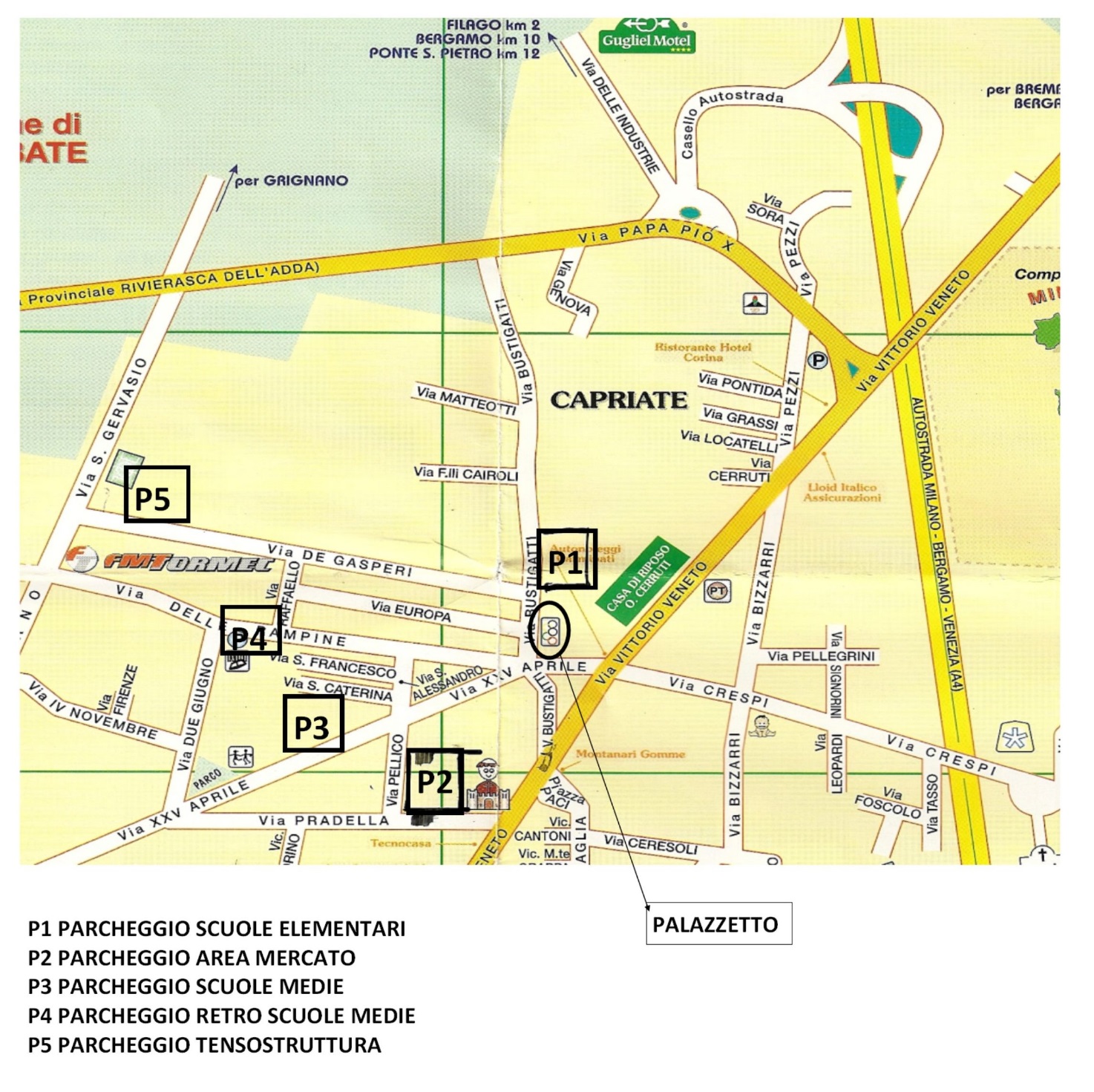 